Казан ш.	Дәүләт хезмәтен күрсәтү эшен камилләштерү максатларында боерам:Татарстан Республикасы Транспорт һәм юл хуҗалыгы министрлыгының 2019 елның 28 июнендәге 286 номерлы боерыгы белән (2019 елның 31 октябрендәге 547 номерлы, 2020 елның 29 июлендәге 914 номерлы, 2020 елның 02 декабрендәге 1140 номерлы боерыклар нигезендә кертелгән үзгәрешләр белән) расланган Татарстан Республикасы Транспорт һәм юл хуҗалыгы министрлыгының региональ яисә муниципальара әһәмияттәге автомобиль юлларын, шулай ук төзелешне яисә реконструкцияләүне гамәлгә ашыру планлаштырыла торган хосусый автомобиль юлларын төзүгә, реконструкцияләүгә рөхсәт бирү буенча дәүләт хезмәте күрсәтү буенча административ регламентына кертелә торган үзгәрешләрне расларга.Әлеге боерык рәсми басылып чыккан көненнән үз көченә керә дип билгеләргә.Министр                                                                                                       Ф.М. ХанифовТатарстан Республикасы Транспорт һәм юл хуҗалыгы министрлыгының 21.05.2021№ 193 боерыгы белән расландыТатарстан Республикасы Транспорт һәм юл хуҗалыгы министрлыгының 2019 елның 28 июнендәге 286 номерлы боерыгы белән (2019 елның 31 октябрендәге 547 номерлы, 2020 елның 29 июлендәге 914 номерлы, 2020 елның 12 декабрендәге 1140 номерлы боерыклары нигезендә кертелгән үзгәрешләре) расланган Татарстан Республикасы Транспорт һәм юл хуҗалыгы министрлыгының региональ яисә муниципальара әһәмияттәге автомобиль юлларын, шулай ук хосусый автомобиль юлларын төзүгә, реконструкцияләүгә рөхсәт бирү буенча дәүләт хезмәте күрсәтү буенча административ регламентына кертелә торган үзгәрешләр1 бүлектә:1.3.3 пунктының 2 пунктчасында:өченче абзацта «Татарстан Республикасы дәүләт һәм муниципаль хезмәтләр порталында» сүзләреннән соң «(алга таба - Республика порталы)» сүзләрен өстәргә;түбәндәге эчтәлекле абзац өстәргә:«Бердәм дәүләти һәм муниципаль хезмәтләр (функцияләр) порталында (https:/ www.gosuslugi.ru/) (алга таба - Бердәм портал);1.3.4 пунктын түбәндәге редакциядә бәян итәргә:«1.3.4. Белешмә, белешмә телефоннары, эш графигы, рәсми сайт адресы, шулай ук Министрлыкның электрон почтасы, КФҮ эш урнашкан һәм эш графигы турында мәгълүмат Министрлыкның рәсми сайтында, “Татарстан Республикасы дәүләт һәм муниципаль хезмәтләр реестры” дәүләт мәгълүмат системасында (алга таба - Хезмәтләр реестры) һәм Республика порталында урнаштырыла.Мәгълүмат стендларында урнаштырыла торган мәгълүмат Министрлыкның рәсми сайтында Татарстан Республикасы дәүләт телләрендә дәүләт хезмәте турында әлеге Регламентның 1.3.2, 2.1, 2.3 - 2.5, 2.7, 2.9, 2.11, 5.1 пунктларындагы (пунктчаларындагы) белешмәләр үз эченә ала.»;түбәндәге эчтәлекле 1.3.5 пункт өстәргә:«1.3.5. Бердәм порталда, Дәүләт хезмәтен күрсәтү тәртибе һәм сроклары турында республика порталында, хезмәт күрсәтүләр реестрындагы белешмәләр нигезендә, мәгълүмат мөрәҗәгать итүчегә бушлай бирелә.Дәүләт хезмәтен күрсәтү сроклары һәм тәртибе турындагы мәгълүматтан файдалану мөрәҗәгать итүче тарафыннан нинди дә булса таләпләрне үтәмичә, шул исәптән программа тәэминатыннан файдаланмыйча, гамәлгә ашырыла, аны мөрәҗәгать итүченең техник чараларына урнаштыру программа тәэминатының хокук иясе белән лицензия яисә башка килешү төзүне таләп итә, ул мөрәҗәгать итүчене түләүне, теркәүне яисә авторизацияне алуны күздә тота, яисә аларга шәхси мәгълүматлар бирүне таләп итә.»;2 бүлектә:2.5 пунктта:«Стандартка таләпләр эчтәлеге» графасын түбәндәге редакциядә бәян итәргә:«2.5.1. Дәүләт хезмәтен алу өчен әлеге Регламентка 1 нче һәм 2 нче кушымталар нигезендә гариза бирелә.Төзелешкә рөхсәт бирү турындагы гаризага кушымта итеп бирелә:1) җир кишәрлегенә хокук билгели торган документлар, шул исәптән сервитутны билгеләү турында килешү, гавами сервитутны билгеләү турында карар, шулай ук әлеге җир участогы төзелгән һәм РФ ШрК 573 статьясындагы 11 өлешендә каралган очракта, җир кишәрлегенең шәһәр төзелеше планы бирелгән территориянең кадастр планында җир кишәрлеген яки җир кишәрлекләрен урнаштыру схемасы (РФ ШрК 51 статьясындагы 73 өлешендә башкасы билгеләнмәгән булса);2) территорияне планлаштыру проекты реквизитлары һәм территорияне ызанлау проекты реквизитлары (линия объектын төзү, реконструкцияләү өчен территорияне планлаштыру документларын әзерләү таләп ителмәгән очраклардан тыш), урнаштыру өчен җир кишәрлеге төзү таләп ителми торган линия объекты төзелешенә рөхсәт бирелгән очракта территорияне планлаштыру проекты реквизитлары;3) Россия Федерациясе ГрК 48 статьясындагы 15 өлеше нигезендә расланган түбәндәге материаллардагы инженерлык эзләнүләре нәтиҗәләре һәм түбәндәге материаллар: а) аңлатма язуы;б) территорияне планлаштыру проекты нигезендә башкарылган бүленгән полоса проекты (линия объектын төзү, реконструкцияләү өчен территорияне планлаштыру документларын әзерләү таләп ителмәгән очраклардан тыш);в) капиталь төзелеш объектларын, аларның өлешләрен сүтү, капиталь төзелеш объектларын, аларның өлешләрен төзү, башка капиталь төзелеш объектларын төзү, реконструкцияләү өчен сүтү эшләрен оештыру проектын да кертеп, автомобиль юлын төзүне оештыру проекты)4) проект документациясенә (проект документациясенең РФ ГрК 49 статьясындагы 5 өлешенең 1 пунктында күрсәтелгән таләпләргә туры килүе өлешендә) уңай экспертиза бәяләмәсе, аның нигезендә капиталь төзелеш объектын төзү, реконструкцияләү гамәлгә ашырыла, (РФ ГрК 48 статьясындагы 121 өлешендә каралган очракта төзелешнең аерым этапларына карата), әгәр мондый проект документациясе РФ ГрК 49 статьясы нигезендә экспертиза ясалырга тиеш булса, РФ ГрК 49 статьясындагы 34 өлешендә каралган очракларда проект документациясенә дәүләт экспертизасының уңай бәяләмәсе, РФ ГрК 49 статьясындагы 6 өлешендә каралган очракларда проект документациясенә дәүләт экология экспертизасының уңай бәяләмәсе:а) проект документациясенә кертелә торган үзгәрешләрнең РФ ГрК ның 49 статьясындагы 38 өлешендә күрсәтелгән таләпләргә туры килүен раслау, ул проект документациясен әзерләүне гамәлгә ашыручы затлар әгъзалыгына нигезләнгән зат тарафыннан бирелгән һәм проект документациясенә үзгәрешләр кертелгән очракта, әлеге зат тарафыннан проектның баш инженеры вазыйфасында архитектур-төзелеш проектлавын оештыру буенча белгеч тарафыннан расланган, проект документациясенә үзгәрешләр кертелгән очракта; б) проект документациясенә кертелә торган үзгәрешләрнең Россия Федерациясе ГрК ның 49 статьясындагы 39 өлешендә күрсәтелгән таләпләргә, экспертиза барышында проект документациясенә үзгәрешләр кертелгән очракта, башкарма хакимият органы яисә проект документациясенә экспертиза уздырган оешма тарафыннан бирелгән таләпләргә туры килүен раслау; 5) рөхсәт ителгән төзелешнең, реконструкциянең чикле параметрларыннан читкә тайпылуга рөхсәт (төзүчегә мондый рөхсәт РФ ның 40 статьясы нигезендә бирелгән очракта);6) проект документациясенә дәүләтнеке булмаган экспертизаның уңай бәяләмәсен биргән юридик затны аккредитацияләү турында таныклык күчермәсе, әгәр проект документациясенә дәүләтнеке булмаган экспертиза бәяләмәсе тапшырылган булса. Гаризага проект документациясенә дәүләтнеке булмаган экспертиза бәяләмәсе дә кушымта итеп бирелергә мөмкин;7) капиталь төзелеш объектларын төзү, реконструкцияләү территорияне комплекслы үстерү турында карар кабул иткән территория чикләрендә (Татарстан Республикасы яисә муниципаль берәмлек тарафыннан территорияне комплекслы үстерү яисә мондый карарны Татарстан Республикасы ГрК нигезендә билгеләнгән юридик зат тарафыннан гамәлгә ашыру очракларыннан тыш) территорияне үстерү турында шартнамәнең күчермәсен гамәлгә ашыру планлаштырыла торган очракта.Төзелешкә рөхсәт алу өчен кирәкле документлар бер нөсхәдә (оригинал яисә күчермә) йә ике нөсхәдә бирелә, аларның берсе чын булырга тиеш, икенче күчермә Россия Федерациясе законнары нигезендә таныкланган булырга тиеш. Документлар ике нөсхәдә бирелгән очракта, тикшерү узганнан соң, чын хакыйкать мөрәҗәгать итүчегә кире кайта.2.5.2. Төзелешкә рөхсәт итүгә үзгәрешләр кертү турындагы гаризага кушымта итеп бирелә:1) төзелеш сроклары өлешендә төзәтелгән автомобиль юлы төзүне оештыру проекты;2) төзүчегә автомобиль юлын төзү, реконструкцияләү эшләрен башлау турында аны алу турында дәүләт төзелеш күзәтчелеге органы тамгасы белән хәбәр итү күчермәсе.2.5.3. Җир кишәрлекләренә хокукларның, җир асты байлыкларыннан файдалану хокукларының һәм җир кишәрлеген төзү турында хәбәр иткәндә төзелешкә рөхсәткә үзгәрешләр кертү турындагы гаризада (алга таба - төзелешкә рөхсәт итүгә үзгәрешләр кертү) реквизитлар күрсәтелергә тиеш:1) мондый җир кишәрлекләренә хокуклар күчкән очракта җир кишәрлекләренә хокук билгели торган документлар;2) җир законнары нигезендә җир кишәрлеге төзү турында карар дәүләт хакимиятенең башкарма органы яисә җирле үзидарә органы тарафыннан кабул ителсә, түбәндәге очракларда:җир кишәрлеге төзү өчен үзләренә карата яисә бер төзелешкә рөхсәт бирелгән җир кишәрлекләрен берләштерү юлы белән;җир кишәрлекләре төзү җир кишәрлекләрен бүлешү, яңадан бүлү юлы белән яисә төзелешкә рөхсәт бирелгән җир кишәрлекләреннән китте;3) җир кишәрлекләрен бүлеп бирү, яңадан бүлү юлы белән җир кишәрлекләре төзелгән яисә төзелешкә рөхсәт бирелгән җир кишәрлекләреннән чыгарган очракта капиталь төзелеш объектын төзү, реконструкцияләү планлаштырыла торган җир кишәрлегенең шәһәр төзелеше планы;4) РФ ГрК 51 статьясындагы 219 өлешендә каралган очракта, җир асты байлыкларыннан файдалану хокукын бирү һәм җир асты байлыкларыннан файдалану хокукына лицензияне яңадан рәсмиләштерү турында карар.Төзелешкә рөхсәт итүгә үзгәрешләр кертү турындагы гаризага мөрәҗәгать итүче югарыда күрсәтелгән документларның күчермәләрен кушып куярга хокуклы.Төзелешкә рөхсәт (төзелешкә рөхсәт бирү) электрон имза белән имзаланган электрон документ рәвешендә бирелә, әгәр дә бу төзелешкә рөхсәт бирү турындагы гаризада күрсәтелгән булса.Дәүләт хезмәтен алу өчен гариза бланкын мөрәҗәгать итүче Министрлыкка шәхсән мөрәҗәгать иткәндә алырга мөмкин. Бланкның электрон формасы Министрлыкның «Интернет» челтәрендәге рәсми сайтында урнаштырылган.Гариза һәм теркәлә торган документлар мөрәҗәгать итүче тарафыннан кәгазь чыганакта түбәндәге ысулларның берсе тарафыннан бирелергә (җибәрелергә) мөмкин:шәхсән (мөрәҗәгать итүче исеменнән ышанычнамә нигезендә эш итүче зат тарафыннан);почта аша;КФҮ аша;Республика порталы.Гариза һәм документлар шулай ук мөрәҗәгать итүче тарафыннан көчәйтелгән квалификацияле электрон имза белән имзаланган электрон документ рәвешендә гомуми файдаланудагы мәгълүмат-телекоммуникация челтәре аша, шул исәптән «Интернет» мәгълүмат-телекоммуникация челтәре аша да тапшырылырга (җибәрелергә) мөмкин. Сорау биргәндә мөрәҗәгать итүче Республика порталы ярдәмендә түбәндәге документларны төзүгә һәм имзалауга вәкаләтле затлар тарафыннан «Электрон имза турында» 2011 елның 06 апрелендәге 63-ФЗ номерлы Федераль закон (алга таба - 63-ФЗ номерлы Федераль закон) таләпләре нигезендә электрон имза белән имзаланган документларның электрон рәвешләрен яисә электрон рәвештә документларны тапшыра.»;«Хезмәтне яисә таләпне билгели торган норматив хокукый акт» графасына түбәндәге сүзләр өстәргә:«63-ФЗ номерлы Федераль закон; Россия Федерациясе Хөкүмәтенең 2016 елның 26 мартындагы 236 номерлы «Дәүләт һәм муниципаль хезмәтләрне электрон рәвештә күрсәтүгә таләпләр турында» 236 номерлы карары белән расланган дәүләт һәм муниципаль хезмәтләрне электрон рәвештә күрсәтүгә таләпләр (алга таба - Таләпләр)»;2.13 пунктта:«Стандартка таләпләр эчтәлеге» графасын түбәндәге редакциядә бәян итәргә:«Министрлыкка сорау килгән көнне.Ял (бәйрәм) көнендә электрон формада кергән сорау ял (бәйрәм) көнендә икенче эш көнендә теркәлә.Республика порталына (техник мөмкинлек булганда) электрон рәвештә кергән гариза, региональ порталда запросларны автомат рәвештә теркәү булмаган очракта, Министрлык тарафыннан билгеләнгән тәртиптә теркәлә.».2.16 пунктта:«Стандартка таләпләр эчтәлеге» графасын түбәндәге редакциядә бәян итәргә:«Дәүләт хезмәтен электрон рәвештә күрсәткәндә мөрәҗәгать итүче түбәндәгеләргә хокуклы:а) Бердәм порталда һәм Республика порталында урнаштырылган дәүләт хезмәте күрсәтү тәртибе һәм сроклары турында мәгълүмат алырга;б) дәүләт хезмәте күрсәтү турында гариза һәм дәүләт хезмәте күрсәтү өчен кирәкле башка документлар, шул исәптән электрон рәвешләре 210-ФЗ номерлы Федераль законның 16 статьясындагы 1 өлешенең 7.2 пункты нигезендә республика порталыннан файдаланып расланган документлар һәм мәгълүмат бирү;в) электрон рәвештә бирелгән дәүләт хезмәтен күрсәтү турында гаризаларның үтәлеше турында белешмәләр алырга;г) электрон документ рәвешендә дәүләт хезмәте күрсәтү нәтиҗәсен алырга;д) Министрлыкның, шулай ук аның вазыйфаи затларының, дәүләт хезмәткәрләренең Республика порталы, федераль дәүләт мәгълүмат системасы порталы ярдәмендә дәүләт һәм муниципаль хезмәтләр күрсәткәндә башкарылган карарларга һәм гамәлләргә (гамәл кылмауларга) судка кадәр (судтан тыш) шикаять бирү процессын тәэмин итүче федераль дәүләт мәгълүмат системасы порталы, дәүләт һәм муниципаль хезмәтләр күрсәткән органнар, аларның вазыйфаи затлары, дәүләт һәм муниципаль хезмәткәрләр тарафыннан судка кадәр (гамәл кылмау) процессын тәэмин итүче федераль дәүләт мәгълүмат системасы порталы аша шикаять бирергә.Гаризаны формалаштыру Республика порталында гаризаны өстәмә рәвештә нинди дә булса башка формада бирү зарурлыгыннан башка электрон форманы тутыру юлы белән гамәлгә ашырыла.Дәүләт хезмәтен күрсәтү нәтиҗәсе электрон документ рәвешендә Республика порталына электрон имза куелган портал ярдәмендә күрсәтелә, әгәр бу Республика порталы аша җибәрелгән гаризада күрсәтелгән булса.Гаризаны электрон рәвештә формалаштырганда мөрәҗәгать итүчегә түбәндәгеләр тәэмин ителә:гаризаны һәм хезмәт күрсәтү өчен кирәкле башка документларны җыю һәм саклау мөмкинлеге;кәгазь чыганакта гаризаның электрон формасы күчермәсен бастырып чыгару мөмкинлеге;теләсә кайсы вакытта кулланучы теләге буенча электрон формага элек кертелгән мәгънәләрне саклап калу, шул исәптән кертү хаталары барлыкка килгәндә һәм күрсәткечләрне электрон формага яңадан кертү өчен кире кайтарып бирегез;мөрәҗәгать итүче тарафыннан белешмәләр кертелгәнчегә кадәр электрон форма кырларын «Дәүләт һәм муниципаль хезмәтләр күрсәтү өчен электрон рәвештә кулланыла торган мәгълүмат системаларының (алга таба - ИАБС) мәгълүмати-технологик хезмәттәшлеген тәэмин итә торган инфраструктурада идентификация һәм аутентификацияләүнең бердәм системасы» федераль дәүләт мәгълүмат системасында урнаштырылган белешмәләрдән һәм Республика порталында ИАБС булмаган белешмәләргә кагылышлы белешмәләрдән файдаланып тутыру;элек кертелгән мәгълүматны югалтмыйча электрон форманы тутыруның теләсә кайсы этабына әйләнеп кайту мөмкинлеге;Республика порталында мөрәҗәгать итүченең аларга элек бирелгән сорауларга керү мөмкинлеге.Гаризаны җибәргәндә, мөрәҗәгать итүченең шәхесе исәпкә алу язмасын активлаштырганда билгеләнгән очракта, гади электрон имза кулланыла.Мөрәҗәгать итүчеләрне кабул итүгә язылу (алга таба - язма) Республика порталы, КФҮ контакт-үзәге телефоны аша башкарыла.Мөрәҗәгать итүчегә кабул итү өчен теләсә нинди буш вакытка күпфункцияле кабул итү графигының үзәгендә билгеләнгән чикләрдә язылу мөмкинлеге бирелә.Республика порталы ярдәмендә алдан язылуны гамәлгә ашыру өчен мөрәҗәгать итүчегә соратып алына торган мәгълүматларны күрсәтергә кирәк, шул исәптән:фамилиясен, исемен, атасының исемен (булган очракта);телефон номеры;электрон почта адресы (теләк буенча);теләгән дата һәм кабул итү вакыты.Мөрәҗәгать итүче алдан язып куйганда хәбәр иткән белешмәләр туры килмәгән очракта, мөрәҗәгать итүче шәхсән кабул иткәндә тапшырылган документларга алдан язып кую юкка чыгарыла.Алдан язылуны башкарганда, мөрәҗәгать итүчегә талонны раслау мөмкинлеге тәэмин ителә. Әгәр мөрәҗәгать итүче электрон почта адресын хәбәр итсә, күрсәтелгән адреска, кабул итү датасын, вакытын һәм урынын күрсәтеп, алдан язылуны раслау турында мәгълүмат җибәрелә.Алдан язылуны гамәлгә ашырганда мөрәҗәгать итүче мәҗбүри тәртиптә хәбәр ителә, алдан язылу кабул итүнең билгеләнгән вакытыннан соң 15 минут үткәннән соң килгән очракта юкка чыгарыла.Мөрәҗәгать итүче алдан язылудан теләсә кайсы вакытта баш тартырга хокуклы.Россия Федерациясе норматив хокукый актлары нигезендә идентификация һәм аутентификация үтүдән тыш, мөрәҗәгать итүчедән башка гамәлләр кылуны, кабул итү максатын күрсәтүне, шулай ук кабул итү өчен вакытлыча интервалның озынлыгын исәпләү өчен кирәкле белешмәләрне бирүне таләп итү тыела.»;«Хезмәтне яисә таләпне билгели торган норматив хокукый акт» графасына түбәндәге сүзләр өстәргә:«210-ФЗ номерлы федераль закон, Таләпләр»;         3 бүлектә:3.3 пунктны түбәндәге редакциядә бәян итәргә:«3.3.  Гаризалар кабул итү һәм теркәү. 3.3.1. Гаризаны Министрлыкка шәхсән, ышанычлы зат, почта, электрон почта аша, Республика порталы, КФҮ аша бирергә мөмкин. Дәүләт хезмәтен күрсәтүне башлап йөрүче гарызнамәне бирү мөрәҗәгать итүчегә документларны рәсмиләштерү өлешендә ярдәм күрсәтүне таләп итми.Гаризаны заказлы почта аша җибәргәндә мөрәҗәгать итүче тарафыннан таныкланган документлар теркәлә.Документларны тапшырганда мөрәҗәгать итүче тарафыннан тапшырыла торган документлар тасвирламасы, шулай ук тапшырылмый торган документлар тасвирламасы әлеге административ регламентның 2.5 пункты нигезендә төзелә.Тапшырылмаган документлар исемлегендә исемнәр, аларны биргән органнар, теркәү номерлары, теркәү даталары, аерым очракларда - тиешле запрослар бирү өчен кирәкле белешмәләр күрсәтелә.Гаризаны һәм аңа теркәлә торган документларны мөрәҗәгать итүче, шәһәр төзелеше эшчәнлеге турындагы законнарда һәм әлеге административ регламентта күрсәтелгән таләпләрне үтәп, электрон рәвештә тапшырырга хокуклы.Гариза Республика порталы аша электрон рәвештә бирелгән очракта, мөрәҗәгать итүче түбәндәге гамәлләрне башкара: Республика порталында авторизация үти;Республика порталында электрон гариза формасын ача;дәүләт хезмәтен күрсәтү өчен кирәкле һәм мәҗбүри белешмәләрне үз эченә алган электрон гариза формасын тутыра;документларны электрон формада яисә электрон документлар образларын электрон гариза формасына беркетә (кирәк булганда);дәүләт хезмәтен электрон рәвештә күрсәтү шартлары һәм тәртибе белән танышу һәм килешү фактын раслый (электрон гариза формасында ризалык турында тиешле тамга куя);хәбәр ителгән белешмәләрнең дөреслеген раслый (электрон гариза формасында тиешле тамганы билгели);электрон гариза җибәрә (электрон гариза формасында тиешле төймәгә баса);электрон гариза 63-ФЗ номерлы Федераль закон таләпләре һәм 210-ФЗ номерлы Федераль закон таләпләре нигезендә (гади электрон имза һәм (яисә) көчәйтелгән квалификацияле электрон имза белән имзалана; электрон гариза җибәрү турында хәбәр ала. Регламентның әлеге пункты белән билгеләнә торган процедура мөрәҗәгать итүче мөрәҗәгать иткән көнне гамәлгә ашырыла.Процедураларның нәтиҗәсе: Министрлыкка җибәрелгән гариза.»;3.5.3 пунктчасын түбәндәге редакциядә бәян итәргә:«3.5.3. Бүлек белгечләре, тапшырылган документлар планлаштыру проекты таләпләренә туры килгән очракта, төзелешкә рөхсәт бирү өчен җаваплы, шулай ук рөхсәт ителгән төзелешнең яисә реконструкциянең иң чик параметрларыннан читкә тайпылуга билгеләнгән таләпләргә туры килгән очракта: Россия Федерациясе Төзелеш һәм торак-коммуналь хуҗалыгы министрлыгының «Объектны файдалануга кертүгә рөхсәт формасын һәм төзелешенә рөхсәт формасын раслау турында» 2015 елның 19 февралендәге 117/пр номерлы боерыгы белән расланган форма буенча төзелешкә рөхсәт әзерлиләр. Төзелешкә рөхсәт Министрлыкның вәкаләтле вазыйфаи заты имза куйган ике нөсхәдә әзерләнә, шуларның берсе мөрәҗәгать итүчегә бирелә, икенчесе Министрлык архивында саклана. Төзелешкә рөхсәт журналда аерым тәртип номеры астында теркәлә.Мөрәҗәгать итүче гаризаны һәм документларны электрон рәвештә Республика порталы аша җибәргән очракта һәм шул ук вакытта гаризада төзелешкә электрон рәвештә рөхсәт алу күрсәтелгән, Бүлек белгече законнарда билгеләнгән формада электрон рәвештә рөхсәт кәгазе әзерли, яки баш тартуның сәбәпләрен күрсәтеп баш тарту турында хәбәрнамә, шулай ук электрон рәвештә. Әлеге пункт белән билгеләнә торган процедуралар документларны тикшерү тәмамланган көннән алып1 эш көнендә закон таләпләренә туры килүгә (әлеге Регламентның 3.5.1 пунктчасында каралган процедура тәмамланган мизгелдән башлап) гамәлгә ашырыла.Процедураларның нәтиҗәсе: дәүләт хезмәтен күрсәтү нәтиҗәсендә мөрәҗәгать итүчегә (аның вәкаләтле вәкиленә) төзелешкә рөхсәт, хәбәр итү.».5 бүлектә:5.4 пунктын түбәндәге редакциядә бәян итәргә:«5.4. Шикаять эш көне кергән көннең иртәгесеннән дә соңга калмыйча теркәлергә тиеш. Шикаятьне карау срогы - аны теркәгән көннән алып 15 эш көне эчендә. Дәүләт хезмәтен күрсәтүче Министрлыкның, шулай ук дәүләт хезмәтен күрсәтүче Министрлыкның йә дәүләт граждан хезмәткәренең, КФҮ хезмәткәренең, КФҮ хезмәткәренең мөрәҗәгать итүчедән документларны кабул итүдә яисә җибәрелгән басма хаталарны һәм хаталарны төзәтүдә яисә билгеләнгән срокларны бозуга карата шикаять биргән очракта - аны теркәгән көннән алып 5 эш көне эчендә.».ТАТАРСТАН  РЕСПУБЛИКАСЫ ТРАНСПОРТ ҺӘМ ЮЛ ХУҖАЛЫГЫ МИНИСТРЛЫГЫ

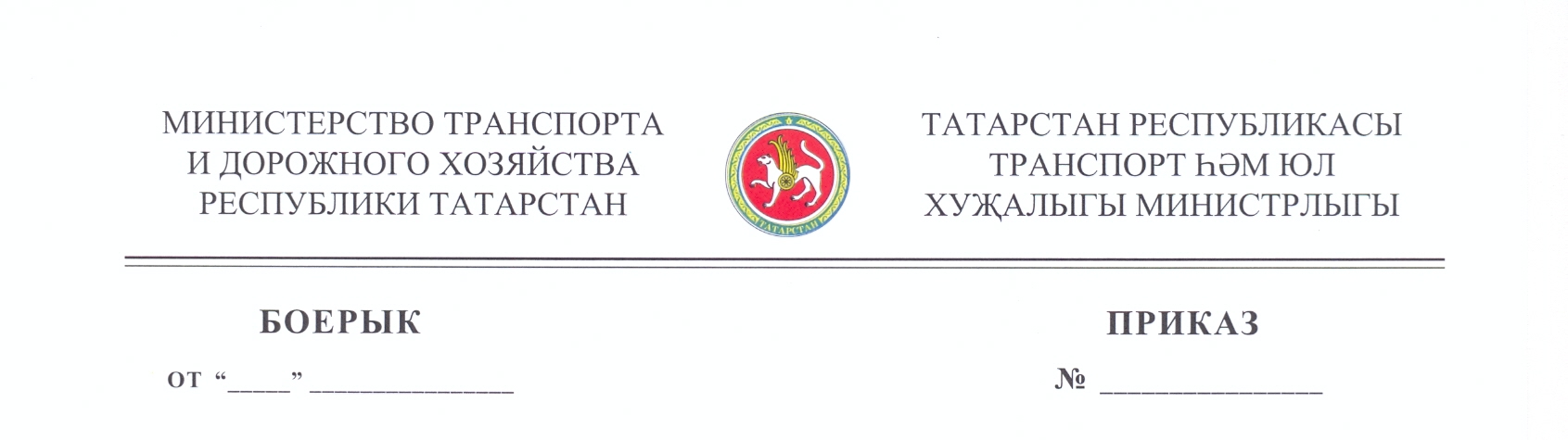 ТАТАРСТАН РЕСПУБЛИКАСЫТРАНСПОРТ ҺӘМ ЮЛ ХУҖАЛЫГЫ МИНИСТРЛЫГЫ

БОЕРЫКПРИКАЗ 21.05.2021 № 193Татарстан Республикасы Транспорт һәм юл хуҗалыгы министрлыгының 2019 елның 28 июнендәге 286 номерлы боерыгы белән расланган ике һәм аннан да күбрәк муниципаль берәмлекләр (муниципаль районнар, шәһәр округлары) территорияләрендә төзү яисә реконструкцияләү планлаштырыла торган региональ яисә муниципальара әһәмиятле автомобиль юлларын, шулай ук хосусый автомобиль юлларын төзүгә рөхсәт бирү буенча дәүләт хезмәте күрсәтү буенча Татарстан Республикасы Транспорт һәм юл хуҗалыгы министрлыгының административ регламентына үзгәрешләр кертү турында	